Lukas MayerLukas Mayer
Hauptstraße 99
45687 Finsdorf
lukasmayer@mail.comSystem Networks
Herrn Hofmann
Schiller Straße 100
45687 Finsdorf
										Finsdorf, 26.02.16Bewerbung auf Ihre Stellenanzeige auf AZUBI-gesucht.de für eine Ausbildung als Fachinformatiker  Sehr geehrter Herr Hofmann,momentan besuche ich die 12. Klasse des Einstein-Gymnasiums Finsdorf und werde dort im Sommer mein Abitur erwerben. Aktuell liegt mein Notendurchschnitt bei 2,1 und meine Leistungskurse sind Mathe und Englisch. Ich habe mich bereits zum jetzigen Zeitpunkt für eine Ausbildung und gegen ein Studium entschieden, da mir nach zwölf Jahren Schule der Praxisbezug wichtig ist. 

Bereits in der 8. Klasse habe ich kleinere Computerprogramme geschrieben und die Computer AG besucht. Das dort erlangte Wissen habe ich durch Online-Kurse, Bücher und Kurse an der Volkshochschule weiter vertieft, so dass mir HTML, CSS, C++ oder JavaScript keinesfalls fremd sind. Ich tüftle aber nicht nur gerne an neuen Softwares, sondern auch an der Hardware und versuche meinen Computer ständig zu optimieren. 
Nachdem ich die Website für meinen Sportverein programmiert habe, kamen immer mehr Anfragen von kleineren Dienstleistern, deren Websites ich seitdem auch programmiere oder relaunche.Da sich die Technik heute rasend schnell entwickelt, schätze ich vor allem die vielen Weiterbildungsmöglichkeiten, die Ihr Unternehmen anbietet, und möchte bei Ihnen nicht nur meine Ausbildung, sondern danach auch gerne meinen Berufseinstieg absolvieren. Viele Ihrer Auszubildenden werden immer wieder ausgezeichnet und gehören zu den Besten auf dem Arbeitsmarkt. Dieser Herausforderung möchte ich mich stellen. Neben meinen IT-Kenntnissen überzeuge ich auch durch meine systematische und eigenständige Arbeitsweise sowie durch mein Organisations- und Kommunikationstalent. Aus diesem Grund betreue ich seit einem Jahr die Computer AG an meiner Schule. 
Gerne stelle ich mich Ihnen persönlich vor und freue mich auf eine Einladung zum Vorstellungsgespräch.Mit freundlichen GrüßenLukas Mayer


Anlagen:   Lebenslauf
               Zeugnisse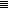 